I was happy to hear that.Class(      ) No.(      ) Name(                 )<Step1> 当てはまる方に○をつけよう！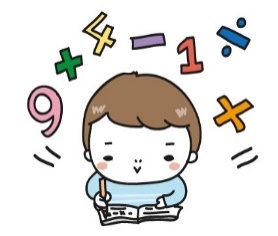 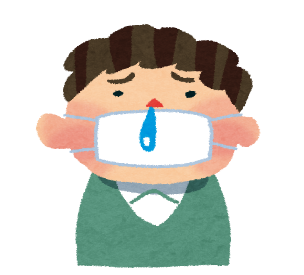 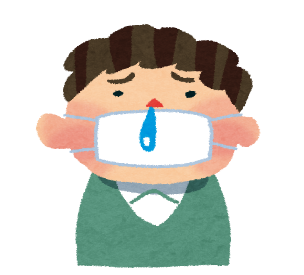 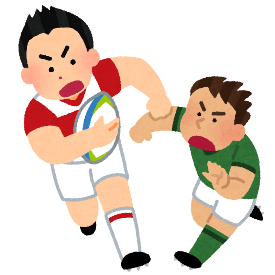 <Step2> まとめ<Step3> BINGO!<Step4> Let’s write!・I was happy to hear that. (訳　　　　　　　　　　　　　　　　　)・主語 + be動詞 + (            ) + to + 動詞の原形 ～.→ (            　　) という意味になり(            )を表す。Meet an entertainer　　　　　　　　(芸能人)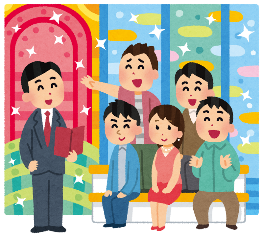 (                    )Name:(               )Watch movies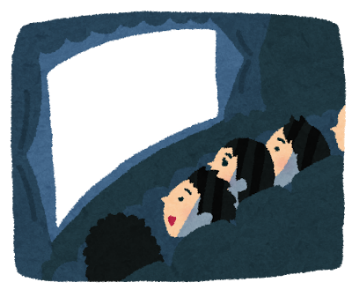 (                 )Name:(               )Read books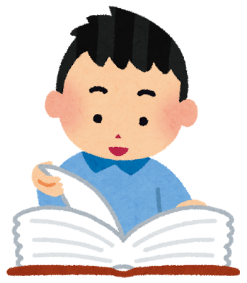 (                 )Name:(               )Play soccer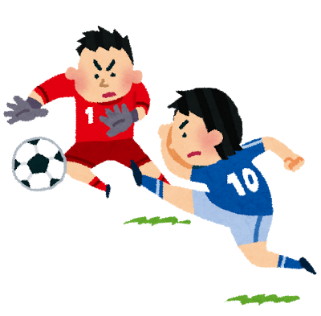 (                    )Name:(               )Sleep a lot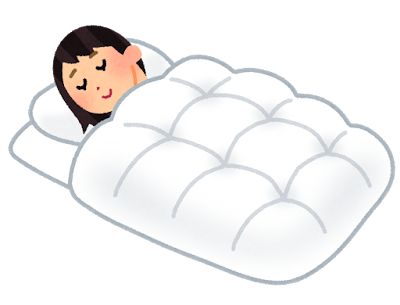 (                    )Name:(               )Play with friends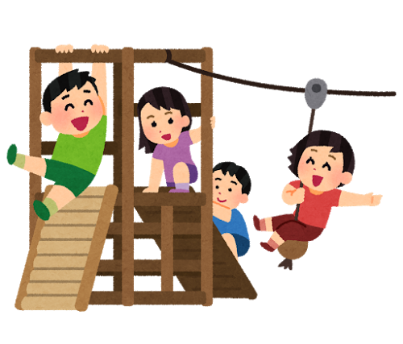 (                    )Name:(               )Do homework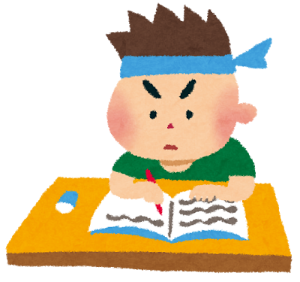 (                    )Name:(               )Lose your wallet　　　　(財布)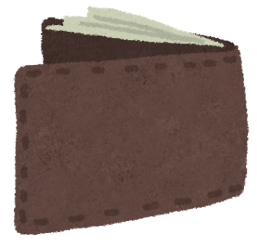 (                    )Name:(               )Study English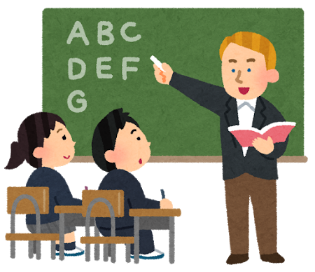 (                    )Name:(               )<形容詞>・happy ・sad ・surprised ・excited ・bored(つまらない)